Better Times 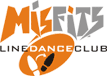 32 count / 4 wall / low intermediateChoreographie:	Patricia E. Stott & Vikki MorrisMusik:		Better Times A Comin von Derek RyanIntro:	Der Tanz beginnt nach 34 Taktschlägen.Heel Hitch 2x, Behind Side Cross, Heel Hitch 2x, Behind Side Cross1&2&	rechte Ferse diagonal vorne aufsetzten, rechtes Knie heben,	rechte Ferse diagonal vorne aufsetzten, rechtes Knie heben,	(mit der Handfläche auf den Oberschenkel klatschen bei Hitch)3&4	RF hinter LF kreuzen,  LF Schritt zur Seite, RF vor LF kreuzen5&6&	linke Ferse diagonal vorne aufsetzten, linkes Knie heben,	linke Ferse diagonal vorne aufsetzten, linkes Knie heben,	(mit der Handfläche auf den Oberschenkel klatschen bei Hitch)7&8	LF hinter RF kreuzen, RF Schritt zur Seite, LF vor RF kreuzen Shuffle ¼ Turn, Step ¼ Turn, Cross & Heel & Heel & Stomp 1&2	RF Schritt nach rechts, LF neben RF absetzen, ¼ Rechtsdrehung RF Schritt vorwärts3-4	LF Schritt vorwärts, ¼ Rechtsdrehung (Gewicht auf RF)5&6	LF vor RF kreuzen, RF kleinen Schritt zurück, linke Ferse vorne aufsetzen&7	LF neben RF absetzen, rechte Ferse vorne aufsetzen&8	RF neben LF absetzen, LF vorne aufstampfen	(Tag/Restart hier in der 5. Runde)Shuffle, Cross Rock, Shuffle ¼ Turn, Full Turn1&2	RF Schritt nach rechts, LF neben RF absetzen, RF Schritt nach rechts3-4	LF vor RF kreuzen (RF etwas anheben), Gewicht zurück auf RF5&6	LF Schritt nach links, RF neben LF absetzen, ¼ Linksdrehung LF Schritt vorwärts7-8	½ Linksdrehung RF Schritt zurück, ½ Linksdrehung LF Schritt vorwärtsMambo, Hitch Back l+r, Coaster Step, Scuff Stomp Heel Split1&2	RF Schritt vorwärts (LF etwas anheben), Gewicht zurück auf LF, RF Schritt zurück &3&4	linkes Knie heben, LF Schritt zurück, rechtes Knie heben, RF Schritt zurück5&6	LF Schritt zurück, RF neben LF absetzten, LF Schritt vorwärts&7	rechte Ferse über den Boden streifen, RF neben LF aufstampfen&8	beide Fersen nach außen drehen, beide Fersen wieder nach innen drehen (Gewicht auf LF)Tag:		nach der 2. Runde (6 Uhr)Tag/Restart:	nach 16 Counts in der 5. Runde (6 Uhr)Stomp r Clap, Stomp l Clap1&	RF vorne aufstampfen, in die Hände klatschen2&	LF vorne aufstampfen, in die Hände klatschen	Den Tanz wieder von vorne beginnen.